Milieuvereniging Land van Cuijk                  -al vanaf 1980 bezig voor een beter milieu-VERSLAG van de bestuursvergadering van MLvC d.d. 22 mei 2018Aanwezig: Geert, Harrie, Jan, Sylvia en Theo (bestuursleden); Marcel, Martijn, Piet en Wygard (leden).Afgemeld: Willy (lid).Plaats: Gemeenschapshuis ‘De Jachthoorn’, St. Hubert.1. OpeningTheo opent de vergadering om 20.05 uur.2. Vaststellen agendaDeze wordt ongewijzigd vastgesteld.3. Opmerkingen over de notulen van 24 april 2018a. TekstueelGeen opmerkingen.b. InhoudelijkPagina 1 punt 2: onze opmerkingen op de vorige vergadering zijn verwerkt in het definitieve Gebiedsplan Raam dat op 23 mei gepresenteerd wordt. Verder hebben we geen opmerkingen meer over dat definitieve plan: het is prima zo!Pagina 3 punt 11.1: Geert heeft het (mogelijke) landjepik op de grens van de gemeenten Boxmeer en Sint Anthonis aangekaart bij Rob Setz van de gemeente Boxmeer, maar nog niet gehoord wat hier aan gedaan wordt (als er al iets aan gedaan wordt).c. Actiepuntenlijst1115: er ligt een voorontwerp Bestemmingsplan Buitengebied Boxmeer waar we een (nieuwe) zienswijze op zullen geven.1185: Wygard heeft de kwestie van de kap langs de spoorlijn in Haps besproken met de beheerder van het terrein: er wordt gezorgd voor herplanting.1196: we hebben (nog) geen notaris kunnen vinden die onze statuten tegen gereduceerd tarief wil wijzigen. Eerdaags gaat het Burgerplatform Minder Beesten naar de notaris, misschien dat dan kwantumkorting valt te regelen?4. Financiën Harrie begint in augustus met de contributie-inning voor dit jaar (en volgend jaar weer wat eerder in het jaar).Op 25 mei gaat de nieuwe privacywetgeving (Algemene Verordening Gegevensbescherming) in. Om onze website privacy-klaar te maken hebben we een offerte gekregen, maar de vraag is of we dat wel moeten doen. Theo en Harrie gaan binnenkort naar een infoavond over dit onderwerp, en daarna besluiten we of we op het aanbod ingaan.5. Mededelingena. PostOntvangen post: 18076-18083Verzonden post: 18012b. Zwart/witboekVan iemand uit Wanroij hebben we de vraag gekregen wat we doen aan de groeiende veestapel in Wanroij. Op ons verzoek wat gegevens te sturen reageerde hij vervolgens niet.Op 17 mei was er weer een bijeenkomst van het Burgerplatform Minder Beesten. Steeds meer groepen en (landelijke) organisaties houden zich bezig met het probleem van te veel (landbouw)dieren.Het varkens-, KI-, akkerbouwbedrijf en hondenpension met trimsalon in Vierlingsbeek waarvan de gemeente Boxmeer alleen tegen extreme kosten de vergunningaanvraag aan ons wil geven, heeft mogelijk een vergunning in het kader van Natura-2000 nodig. Sylvia probeert dit te achterhalen. Een kalverenbedrijf in Sambeek heeft een vergunning die valt onder oud recht. Het bedrijf krijgt geen vergunning voor uitbreiding, omdat deze onder nieuw recht valt. Als een vergunning onder oud recht valt, en er is inmiddels nieuw recht, is dan een nieuwe vergunning nodig? Sylvia vraagt dit na bij Werkgroep Behoud de Peel.De bibliotheek in Cuijk organiseert met ons in oktober een workshop ‘God in de supermarkt’ (over verantwoorde keuzes maken).De Werkgroep Natuur en Milieu in Cuijk heeft de gemeente gevraagd of zij een idee heeft hoeveel vergunningen er de afgelopen tijd zijn afgegeven, waarin natuurcompensatie verplicht is gesteld, en of die compensatie ook echt is uitgevoerd. De gemeente kon (of wilde) daarop niet antwoorden. Wij gaan deze vragen nu aan alle 5 de gemeenten in het Land van Cuijk stellen.De bomenwerkgroep Sint Anthonis heeft bezwaar aangetekend tegen de kap van een monumentale eik, maar is niet-ontvankelijk verklaard. Daarop heeft ze ons verzocht als werkgroep deel te mogen uitmaken van de MLvC, zodat het bezwaar alsnog ontvankelijk verklaard kan worden. Ze mag een werkgroep van de MLvC worden, maar niet met terugwerkende kracht.Van de gebroeders Lobee (die lobbyen voor loodvrij vissen) kregen we het verzoek om bij de nodige instanties (o.a. waterschap) te bepleiten het verbod op het inbrengen van vislood in zoet water te handhaven. We gaan niet op dit verzoek in (dat doen o.a. de BMF en Milieudefensie al).Op 1 januari 2012 treedt de nieuwe Omgevingswet in werking. Het Burgerplatform Minder Beesten heeft hier al een visie op geschreven, wij gaan dat ook doen.Wygard heeft rondom een autosloperij op Laarakker-Noord (ernstige) vervuiling geconstateerd, en dit gemeld bij de NVWA, die dit bericht heeft doorgezet naar de Omgevingsdienst Brabant. Deze dienst constateerde echter géén vervuiling! Daarop heeft Wygard zelf monsters genomen en deze aan de Omgevingsdienst gegeven; de uitslag is nog niet bekend.6. Nieuwe financiële bronnenWederom geen nieuwe kunnen ontdekken of aanboren.7. Drinkable RiversOp 16 mei is Li An Phoa haar 925 km lange (wandel)tocht langs de Maas in Langres in Frankrijk begonnen, om aandacht te vragen voor de drinkwaterfunctie. De tocht duurt tot 16 juli en doet dus ook het Land van Cuijk aan. Als ze in Brabant aankomt (tussen Smakt en Holthees) willen we haar ontvangen; Geert vraagt de stichting SlaBox deze ontvangst te willen regelen. Leerlingen van de basisschool in Maashees doen op 2 of 3 juli enkele proefjes met Li An, en leerlingen van de basisschool in Beugen doen dat op 4 juli bij het Veerhuis in Oeffelt. Tussendoor overnacht ze in Cuijk bij onze oud-voorzitter.8. LeskistenEllen ruimt een aantal leskisten, waarnaar toch geen vraag meer is of die verouderd zijn, op.Wanneer iemand een leskist wil reserveren, krijgt Ellen géén bericht. Sylvia vraagt Stefan de automatische koppeling tussen onze website en e-mailadres van Ellen (weer) te herstellen.Ellen heeft gevraagd of we onze binoculairs ook apart willen uitlenen; dat willen we.9. LedenbindingWe willen ná de zomervakantie een wandeling in het Maasheggengebied onder leiding van Willy voor onze leden organiseren. Theo vraagt of Willy dat wil doen.10. BladgroenBij alle kopij die al is toegezegd, willen we ook een artikel over Drinkable Rivers in het Land van Cuijk plaatsen. Geert vraagt of iemand van SlaBox dat artikel wil schrijven. 11. WebsiteDe overdracht van het beheer van de website van Sylvia aan Harrie is half mei afgerond.12. RondvraagWygard: op informatieavonden wordt eerst (uitvoerig) uitleg gegeven over een bepaalde kwestie, en ná de pauze wordt dan – vaak – in groepen (dus niet plenair!) gediscussieerd, waardoor een algehele meningsvorming niet mogelijk is. Wees hier alert op!13. Volgende vergaderingDeze is op 19 juni, zelfde tijd en plaats.14. SluitingTheo sluit de vergadering om 22.05 uur.AgendaDi 19 juni	20.00 uur	bestuursvergadering	De Jachthoorn, Sint HubertZa 11 augustus    deadline aanleveren kopij ‘BLADGROEN’Di 28 augustus	20.00 uur	bestuursvergadering	De Jachthoorn, Sint HubertDi 25 september	20.00 uur	bestuursvergadering	De Jachthoorn, Sint HubertDi 23 oktober	20.00 uur	bestuursvergadering	De Jachthoorn, Sint HubertWo 21 november	20.00 uur	bestuursvergadering	De Jachthoorn, Sint HubertDi 18 december	20.00 uur	bestuursvergadering	De Jachthoorn, Sint HubertJan Reijnen, secretaris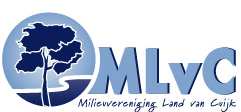 